Oznaczenie sprawy: 5/PZP/2021/TP                        Trzebnica, dnia 27.07.2021 r.	WYJAŚNIENIA TREŚCI SWZDot. postępowania o udzielenie zamówienia publicznego pn. „Sukcesywne dostawy bielizny szpitalnej”.Szpital im. św. Jadwigi Śląskiej w Trzebnicy (Zamawiający) działając zgodnie z art. 284 ust. 2 i 6 ustawy z dnia 11 września 2019 r. - Prawo zamówień publicznych (Dz.U. z 2021 r. poz. 1129 ze zm.), w odpowiedzi na pytania zgłoszone w toku przedmiotowego postępowania przez Wykonawców udziela następujących wyjaśnień dotyczących treści Specyfikacji Warunków Zamówienia.Pytanie nr 1 – dotyczy pakietu nr 7 poz. 1.Czy Zamawiający dopuści jednorazowe myjki do ciała o gramaturze 75g/m2?Odpowiedź: Tak, Zamawiający dopuszcza. Pytanie nr 2 – dotyczy pakietu nr 7 poz. 1.Czy Zamawiający dopuści jednorazowe myjki do ciała w rozmiarze 15x23cm?Odpowiedź: Tak, Zamawiający dopuszcza.Pytanie nr 3 – dotyczy pakietu nr 8 poz. 1-4.Czy Zamawiający wyrazi zgodę na wydzielenie tej pozycji do osobnego pakietu i utworzy odrębny pakiet, pozwoli to Państwu na uzyskanie bardziej korzystnych cenowo i jakościowo ofert przetargowych.Odpowiedź: Nie, Zamawiający nie wyraża zgody. Pytanie nr 4 – dotyczy pakietu nr 8 poz. 8.Czy Zamawiający wyrazi zgodę na wydzielenie tej pozycji do osobnego pakietu i utworzy odrębny pakiet, pozwoli to Państwu na uzyskanie bardziej korzystnych cenowo i jakościowo ofert przetargowych.Odpowiedź: Nie, Zamawiający nie wyraża zgody. Pytanie nr 5 – dotyczy pakietu nr 8 poz. 8.Proszę o dopuszczenie maseczek spełniających normę 14683, zgodnie z którą :Dla maseczek typu II:Skuteczność filtracji bakteryjnej: Typ II ≥98%Oddychalność: Typ II < 40 Pa/cmCzystość mikrobiologiczna: Typ II ⩽ 30 CFU/g.Odpowiedź: Tak, Zamawiający dopuszcza.Pytanie nr 6 – dotyczy pakietu nr 12.Proszę o dopuszczenie ubrań kompletu chirurgicznego z nogawkami spodni zwężanymi ku dołowi. Odpowiedź: Nie, Zamawiający nie dopuszcza.Pytanie nr 7 – dotyczy pakietu nr 12Czy Zamawiający dopuszcza ubranie wyłącznie w kolorze niebieskim? Odpowiedź: Zgodnie z SWZ Zamawiający dopuszcza ubrania w kolorze: zielonym, niebieskim lub granatowym.  Pytanie nr 8 – dotyczy pakietu nr 9 poz. 1.Czy Zamawiający wyrazi zgodę na zaoferowanie niżej opisanego zestawu?2 taśmy przylepne 9 x 50 cm1 wzmocniona osłona na stolik Mayo 79 x 145 cm, wzmocnienie 65 x 85 cm4 ręczniki do osuszania rąk 30,5 x 34 cm1 elastyczna osłona na kończynę 22 x 75 cm1 serweta na stół do instrumentarium 150 x 190 cm, wzmocnienie 75 x 190 cm, składana1 serweta do artroskopii kolana 230 x 320 cm z trójkątną torbą na płyny 105 x 90 cm, z filtrem i portem do odsysania i 2 elastycznymi otworami o średnicy 5 cm1 serweta na stół do instrumentarium 150 x 190 cm, wzmocnienie 75 x 190 cmObłożenie pacjenta wykonane z laminatu trzywarstwowego włóknina polipropylenowa + folia polietylenowa + włóknina polipropylenowa. Gramatura laminatu 75g/m2. Wytrzymałość na wypychanie na mokro 185 kPa, wytrzymałość na wypychanie  na sucho 188 kPa wg metody badań EN ISO 13938-1, absorbcja 458% wg metody badań EN ISO 9073-6:2003Materiał obłożenia spełnia wymagania wysokie normy PN EN 13795. Zestaw posiada 4 etykiety samoprzylepne zawierające nr katalogowy, LOT, datę ważności nazwę marki, dodatkowo na 2 etykietach kod kreskowy. Na opakowaniu wyraźnie zaznaczony kierunek otwierania. Serwety posiadają oznaczenia kierunku rozkładania w postaci piktogramów.Odpowiedź: Nie, Zamawiający nie wyraża zgody. Pytanie nr 9 – dotyczy pakietu nr 9 poz. 2.Czy Zamawiający wyrazi zgodę na zaoferowanie niżej opisanego zestawu?3 taśmy przylepne 9 x 50 cm1 wzmocniona osłona na stolik Mayo 79 x 145 cm, wzmocnienie 65 x 85 cm4 ręczniki do osuszania rąk 30,5 x 34 cm1 elastyczna osłona na kończynę 30 x 120 cm1 elastyczny bandaż 12 cm x 6 m2 przylepne serwety 75 x 90 cm z padem chłonnym 25 x 60 cm i organizatorami przewodów1 przylepna serweta 180 x 180 cm z padem chłonnym 25 x 60 cm i organizatorami przewodów1 przylepna serweta 150 x 240 cm z padem chłonnym 25 x 60 cm i organizatorami przewodów1 serweta 230 x 260 cm z wycięciem „U” 20 x 100 cm z padem chłonnym 75 x 140 cm i organizatorami przewodów1 serweta na stół do instrumentarium 150 x 190 cm, wzmocnienie 75 x 190 cmObłożenie pacjenta wykonane z laminatu trzywarstwowego: włóknina polipropylenowa + folia polietylenowa + włóknina polipropylenowa. Gramatura laminatu podstawowego 75 g/m2. Wytrzymałość na wypychanie na mokro 185kPa, na sucho 188kPa wg metody badań EN ISO 13938-1, absorbcja 458% wg metody badań EN ISO 9073-6:2003.Wokół pola operacyjnego polipropylenowe łaty chłonne. Całkowita gramatura laminatu podstawowego i łaty chłonnej 155g/m2. Wytrzymałość na wypychanie na mokro  290kPa, na sucho 314kPa wg metody badań ENISO 13938-1, zdolność absorbcji cieczy 990% wg metody badań EN ISO 9073-6. Materiał obłożenia spełnia wymagania wysokie normy PN EN 13795. Zestaw posiada 4 etykiety samoprzylepne zawierające nr katalogowy, LOT, datę ważności nazwę marki, dodatkowo na 2 etykietach kod kreskowy. Na opakowaniu wyraźnie zaznaczony kierunek otwierania. Serwety posiadają oznaczenia kierunku rozkładania w postaci piktogramów.Cały zestaw zawinięty w serwetę na stolik instrumentariuszki. Taśma mocująca w serwetach operacyjnych pokryta klejem hypoalergicznym, o szerokości  min. 5 cm, wyposażona w marginesy ułatwiające odklejanie papieru zabezpieczającego. Zestaw sterylny ( metoda sterylizacji : tlenek etylenu) jednorazowego użytku. Zestawy pakowane do transportu podwójnie w wewnętrzny dyspenser kartonowy oraz karton zewnętrzny.    Odpowiedź: Nie, Zamawiający nie wyraża zgody. Pytanie nr 10 – dotyczy pakietu nr 9 poz. 3.Czy Zamawiający wyrazi zgodę na zaoferowanie niżej opisanego zestawu?1 taśma przylepna 9 x 50 cm1 wzmocniona osłona na stolik Mayo 79 x 145 cm, wzmocnienie 65 x 85 cm4 ręczniki do osuszania rąk 30,5 x 34 cm1 serwetka do owinięcia dziecka 75 x 120 cm1 serweta do cięcia cesarskiego 180/250 x 330 cm z torbą na płyny 72 x 72 cm, folia operacyjna z otworem 18 x 16 cm, organizatory przewodów, 2 porty do ssaka1 serweta na stół do instrumentarium 150 x 190 cm, wzmocnienie 75 x 190 cmObłożenie wykonane z laminatu dwuwarstwowego włóknina polipropylenowa i folia polietylenowa. Gramatura laminatu 60g/m2. . Wytrzymałość na wypychanie na mokro 168 kPa, na sucho 168 kPa wg metody badań EN ISO 13938-1, absorbcja 458% wg metody badań EN ISO 9073-6:2003. Materiał obłożenia spełnia wymagania wysokie normy PN EN 13795. Zestaw posiada 4 etykiety samoprzylepne zawierające nr katalogowy, LOT, datę ważności nazwę marki, dodatkowo na 2 etykietach kod kreskowy. Na opakowaniu wyraźnie zaznaczony kierunek otwierania. Serwety posiadają oznaczenia kierunku rozkładania w postaci piktogramów.Cały zestaw zawinięty w serwetę na stolik instrumentariuszki. Zestaw sterylny ( metoda sterylizacji : tlenek etylenu) jednorazowego użytku. Zestawy pakowane do transportu podwójnie w wewnętrzny dyspenser kartonowy oraz karton zewnętrzny.        Odpowiedź: Nie, Zamawiający nie wyraża zgody. Pytanie nr 11 – dotyczy pakietu nr 9 poz. 4.Czy Zamawiający wyrazi zgodę na zaoferowanie niżej opisanego zestawu?1 taśma przylepna 9 x 50 cm1 wzmocniona osłona na stolik Mayo 79 x 145 cm, wzmocnienie 65 x 85 cm4 ręczniki do osuszania rąk 30,5 x 34 cm1 przylepna serweta 75 x 90 cm1 serweta 230 x 260 cm z wycięciem „U” 10 x 100 cm z padem chłonnym 75 x 140 cm i organizatorami przewodów1 przylepna serweta 150 x 240 cm1 serweta na stół do instrumentarium 150 x 190 cm, wzmocnienie 75 x 190 cmObłożenie pacjenta wykonane z laminatu trzywarstwowego: włóknina polipropylenowa + folia polietylenowa + włóknina polipropylenowa. Gramatura laminatu podstawowego 75 g/m2. Wytrzymałość na wypychanie na mokro 185kPa, na sucho 188kPa wg metody badań EN ISO 13938-1, absorbcja 458% wg metody badań EN ISO 9073-6:2003.Wokół pola operacyjnego polipropylenowe łaty chłonne. Całkowita gramatura laminatu podstawowego i łaty chłonnej 155g/m2. Wytrzymałość na wypychanie na mokro  290kPa, na sucho 314kPa wg metody badań ENISO 13938-1, zdolność absorbcji cieczy 990% wg metody badań EN ISO 9073-6. Materiał obłożenia spełnia wymagania wysokie normy PN EN 13795. Zestaw posiada 4 etykiety samoprzylepne zawierające nr katalogowy, LOT, datę ważności nazwę marki, dodatkowo na 2 etykietach kod kreskowy. Na opakowaniu wyraźnie zaznaczony kierunek otwierania. Serwety posiadają oznaczenia kierunku rozkładania w postaci piktogramów.Cały zestaw zawinięty w serwetę na stolik instrumentariuszki. Taśma mocująca w serwetach operacyjnych pokryta klejem hypoalergicznym, o szerokości  min. 5 cm, wyposażona w marginesy o szerokości 3cm, ułatwiające odklejanie papieru zabezpieczającego. Zestaw sterylny ( metoda sterylizacji : tlenek etylenu) jednorazowego użytku. Zestawy pakowane do transportu podwójnie w wewnętrzny dyspenser kartonowy oraz karton zewnętrzny.    Odpowiedź: Nie, Zamawiający nie wyraża zgody. Pytanie nr 12 – dotyczy pakietu nr 9 poz. 5.Czy Zamawiający wyrazi zgodę na zaoferowanie niżej opisanego zestawu?2 taśmy przylepne 9 x 50 cm1 wzmocniona osłona na stolik Mayo 79 x 145 cm, wzmocnienie 65 x 85 cm4 ręczniki do osuszania rąk 30,5 x 34 cm1 serweta laparoskopowa 230 x 300 cm z otworem trójkątnym 25 x 20 cm1 jednokomorowa kieszeń na płyny 30 x 40 cm1 serweta na stół do instrumentarium 150 x 190 cm, wzmocnienie 75 x 190 cmObłożenie pacjenta wykonane z laminatu dwuwarstwowego włóknina polipropylenowa i folia polietylenowa. Gramatura laminatu 60 g/m2. Wytrzymałość na wypychanie na mokro 168 kPa, na sucho 168 kPa wg metody badań EN ISO 13938-1, absorbcja 458% wg metody badań EN ISO 9073-6:2003. Materiał obłożenia spełnia wymagania wysokie normy PN EN 13795. Zestaw posiada 4 etykiety samoprzylepne zawierające nr katalogowy, LOT, datę ważności nazwę marki, dodatkowo na 2 etykietach kod kreskowy. Na opakowaniu wyraźnie zaznaczony kierunek otwierania. Serwety posiadają oznaczenia kierunku rozkładania w postaci piktogramów.Cały zestaw zawinięty w serwetę na stolik instrumentariuszki. Taśma mocująca w serwetach operacyjnych pokryta klejem hypoalergicznym, wyposażona w marginesy ułatwiające odklejanie papieru zabezpieczającego. Zestaw sterylny ( metoda sterylizacji : tlenek etylenu) jednorazowego użytku. Zestawy pakowane do transportu podwójnie w wewnętrzny dyspenser kartonowy oraz karton zewnętrzny.       Odpowiedź: Nie, Zamawiający nie wyraża zgody. Pytanie nr 13 – dotyczy pakietu nr 9 poz. 6.Czy Zamawiający wyrazi zgodę na zaoferowanie niżej opisanego zestawu?1 taśma przylepna 9 x 50 cm1 wzmocniona osłona na stolik Mayo 79 x 145 cm, wzmocnienie 65 x 85 cm2 ręczniki do osuszania rąk 30,5 x 34 cm2 serwety przylepne 75 x 90 cm1 serweta przylepna 180 x 180 cm1 serweta przylepna 150 x 240 cm1 serweta na stół do instrumentarium 150 x 190 cm, wzmocnienie 75 x 190 cmObłożenie pacjenta wykonane z laminatu dwuwarstwowego włóknina polipropylenowa i folia polietylenowa. Gramatura laminatu 60 g/m2. Wytrzymałość na wypychanie na mokro 168 kPa, na sucho 168 kPa wg metody badań EN ISO 13938-1, absorbcja 458% wg metody badań EN ISO 9073-6:2003. Materiał obłożenia spełnia wymagania wysokie normy PN EN 13795. Zestaw posiada 4 etykiety samoprzylepne zawierające nr katalogowy, LOT, datę ważności nazwę marki, dodatkowo na 2 etykietach kod kreskowy. Na opakowaniu wyraźnie zaznaczony kierunek otwierania. Serwety posiadają oznaczenia kierunku rozkładania w postaci piktogramów.Cały zestaw zawinięty w serwetę na stolik instrumentariuszki. Taśma mocująca w serwetach operacyjnych pokryta klejem hypoalergicznym o szerokości min, 5cm, wyposażona w marginesy ułatwiające odklejanie papieru zabezpieczającego. Zestaw sterylny ( metoda sterylizacji : tlenek etylenu) jednorazowego użytku. Zestawy pakowane do transportu podwójnie w wewnętrzny dyspenser kartonowy oraz karton zewnętrzny.        Odpowiedź: Nie, Zamawiający nie wyraża zgody. Pytanie nr 14 – dotyczy pakietu nr 9 poz. 7.Czy Zamawiający wyrazi zgodę na zaoferowanie niżej opisanej serwety?Serweta operacyjna 2-warstwowa 100x150cm z laminatu dwuwarstwowego włóknina polipropylenowa i folia polietylenowa. Gramatura laminatu 60 g/m2. Wytrzymałość na wypychanie na mokro 168 kPa, na sucho 168 kPa wg metody badań EN ISO 13938-1, absorbcja 458% wg metody badań EN ISO 9073-6:2003. Materiał obłożenia spełnia wymagania wysokie normy PN EN 13795. Opakowanie posiada posiada 2 etykiety samoprzylepne zawierające nr katalogowy, LOT, datę ważności. Pojedyncze sterylne serwety zapakowane do transportu w kartonowy dyspenser oraz karton zewnętrzny. Produkt zapakowany w opakowanie papierowo foliowe, sterylizowany tlenkiem etylenu.Odpowiedź: Tak, Zamawiający wyraża zgodę.  Pytanie nr 15 – dotyczy pakietu nr 9 poz. 8.Czy Zamawiający wyrazi zgodę na zaoferowanie niżej opisanych fartuchów?Sterylny fartuch chirurgiczny wykonany z miękkiej, przewiewnej włókniny SMMMS o gramaturze 35 g/m2.wytrzymałość na sucho 200kPa, na mokro 200kPa, odporność na przenikanie cieczy 40cmH20.            Rozmiar fartucha oznaczony literowo M,L,XL,XXL oraz cyfrowao (długość) 125cm, 135cm, 145cm, 155cmFartuch z zakładanymi połami złożony w sposób zapewniający aseptyczną aplikację i zachowujący sterylny obszar na plecach. Wiązany na troki wewnętrzne oraz troki zewnętrzne z kartonikiem; z tyłu, w okolicach szyi, zapięcie na rzep. Posiada oznakowanie rozmiaru i rodzaju w postaci nadruku bezpośrednio na fartuchu, pozwalające na identyfikację przed rozłożeniem. Fartuch podwójnie pakowany ze sterylnym opakowaniem wewnętrznym - papier krepowy.  Opakowanie jednostkowe posiada 4 etykiety samoprzylepne zawierające nr katalogowy, LOT, datę ważności nazwę marki, dodatkowo na 2 etykietach kod kreskowy. W opakowaniu dodatkowo 2 ręczniki.Fartuch zgodny z normą PN EN 13795 wymagania standardowe. Fartuch zapakowany w opakowanie papierowo - foliowe i sterylizowany tlenkiem etylenu.Odpowiedź: Nie, Zamawiający nie wyraża zgody. Pytanie nr 16 – dotyczy pakietu nr 9 poz. 9.Czy Zamawiający wyrazi zgodę na zaoferowanie niżej opisanej osłony na kończynę?O wymiarach 30 x 120 cm z 2 taśmami samoprzylepnymi 9 x 50 cmOsłona ortopedyczna wykonana z elastycznego i nieprzemakalnego kratonu (materiał podobny do neoprenu) z wewnętrzną warstwą gazy dzianej. Opakowanie jednostkowe posiada 4 etykiety samoprzylepne zawierające nr katalogowy, LOT, datę ważności nazwę marki, dodatkowo na 2 etykietach kod kreskowy.Osłona pakowana a' 1 szt.  razem  z 2 poliestrowymi taśmami samoprzylepnymi 9 x 50 cm szt. Osłona złożona w sposób ułatwiający jałową aplikację na kończynę pacjenta. Opakowanie zbiorcze w formie kartonowego podajnika/ dyspensera, do transportu pakowane dodatkowo w karton zewnętrzny.Odpowiedź: Tak, Zamawiający wyraża zgodę.Pytanie nr 17 – dotyczy pakietu nr 9 poz. 10.Czy Zamawiający wyrazi zgodę na zaoferowanie niżej opisanej serwety?Serweta o wymiarach 120 x 150 cm z otworem owalnym samoprzylepnym o wymiarach 5x7 cmSerweta wykonana z laminatu dwuwarstwowego włóknina polipropylenowa i folia polietylenowa. Gramatura laminatu 60 g/m2.Materiał obłożenia spełnia wymagania wysokie normy EN PN 13795. Opakowanie jednostkowe posiada 4 etykiety samoprzylepne zawierające nr katalogowy, LOT, datę ważności nazwę marki, dodatkowo na 2 etykietach kod kreskowy.Otwór owalny samoprzylepny o wymiarach 5x7 cm położony poprzecznie decentralnie. Klej hypoalergiczny. Odpowiedź: Tak, Zamawiający wyraża zgodęPytanie nr 18 – dotyczy pakietu nr 12.Czy Zamawiający wyrazi zgodę na zaoferowanie niżej opisanych ubrań operacyjnych jednorazowych?Jednorazowy  komplet chirurgiczny (bluza + spodnie) przeznaczony do użytku na bloku operacyjnym. Komplet wykonany z lekkiej i miękkiej włókniny polipropylenowej SMS o gramaturze 35g/m2.  Bluza posiada  krótki rękaw, wycięcie w serek wykończone lamówką, oraz dwie  kieszenie (dwie na dole bluzy), a także metkę z rozmiarem widoczną przed rozłożeniem.  Spodnie z możliwością regulacji obwodu pasa za pomocą troków, wykonanych z identycznego materiału, nogawki długie, proste, wyposażone w metkę z rozmiarem. Kolor niebieski. Rozmiary S-XXL. Każdy zestaw powinien być zapakowany w zgrzaną torebkę z foli PE. Zaoferowany produkt musi bezwzględnie spełniać wymogi normy PN EN 13795 – wymagania użytkowe i właściwości dla odzieży dla bloków operacyjnych.Odpowiedź: Tak, Zamawiający wyraża zgodęPytanie nr 19 – dotyczy pakietu nr 9 poz. 8.Ze względu na możliwość złożenia konkurencyjnej pod względem cenowym oferty prosimy o  wydzielenie z pakietu 9 poz. 8 i utworzenie z niej osobnego pakietu.Ponadto prosimy o  dopuszczenie fartuchów o następujących parametrach Sterylny fartuch chirurgiczny wykonany z miękkiej, przewiewnej włókniny SMMS o gramaturze 35 g/m2. wytrzymałość na sucho min. 188 kPa, na mokro min. 170 kPa, odporność na przenikanie cieczy min. 32cmH20.            Rozmiar fartucha oznaczony literowo M-L,XL,XXLFartuch z zakładanymi połami złożony w sposób zapewniający aseptyczną Wiązany na troki wewnętrzne oraz troki zewnętrzne z kartonikiem; z tyłu, w okolicach szyi, zapięcie na rzep   Posiada oznakowanie rozmiaru na etykiecie fartucha, pozwalające na identyfikację przed rozłożeniem. Fartuch podwójnie pakowany ze sterylnym opakowaniem wewnętrznym - papier krepowy. Na zewnętrznym opakowaniu dwie etykiety samoprzylepne dla potrzeb dokumentacji zawierające nr katalogowy, LOT, datę ważności oraz dane producenta. W opakowaniu dodatkowo 2 ręczniki.Fartuch zgodny z normą PN EN 13795 wymagania standardowe. Fartuch zapakowany w opakowanie papierowo - foliowe i sterylizowany tlenkiem etylenu.Odpowiedź: Zamawiający nie wydzieli powyższej pozycji do osobnego pakietu. Zamawiający dopuszcza fartuchy o powyższych parametrach. Pytanie nr 20 – dotyczy pakietu nr 1 poz. 1.Czy Zamawiający dopuści podkład z wkładem chłonnym wyposażonym w superabsorbent (125 g/m2) w rozmiarze 60x90cm, o chłonności 1600 ml pokryty włókniną polipropylenową o gramaturze 15g/m², część spodnia z folii o gramaturze 25g/m²?Odpowiedź: Nie, Zamawiający nie dopuszcza. Pytanie nr 21 – dotyczy pakietu nr 1 poz. 1.Czy Zamawiający dopuści wycenę za opakowanie handlowe a’112szt. z odpowiednim przeliczeniem zamawianej ilości?Odpowiedź: Nie, Zamawiający nie dopuszcza.Pytanie nr 22 – dotyczy pakietu nr 1 poz. 2.Czy Zamawiający dopuści podkład o wymiarach 50 cm x 50 m z odpowiednim przeliczeniem zamawianej ilości i zaokrągleniem do pełnych sztuk, tj.  141 szt.?Odpowiedź: Tak, Zamawiający dopuszcza. Pytanie nr 23 – dotyczy pakietu nr 1 poz. 2.Czy Zamawiający dopuści podkład o wymiarach 50 cm x 80 m z odpowiednim przeliczeniem zamawianej ilości i zaokrągleniem do pełnych sztuk, tj. 88 szt.?Odpowiedź: Nie, Zamawiający nie dopuszcza.Pytanie nr 24 – dotyczy pakietu nr 1 poz. 3.Czy Zamawiający dopuści podkład chłonny w rozmiarze 60 x 180 cm, z wkładem chłonnym 60x90 cm, w całości wykonany z oddychającej włókniny, wyposażony w zakładki umożliwiające zawinięcie podkładu pod materac w celu trwałego umocowania produktu, o chłonności min. 1600 ml; powierzchnia pokryta włókniną polipropylenową o gramaturze 15g/m², część spodnia z włókniny polipropylenowej o gramaturze 37g/m², wkład chłonny o gramaturze 125g /m²?Odpowiedź: Nie, Zamawiający nie dopuszcza.Pytanie nr 25 – dotyczy pakietu nr 1 poz. 3.Czy Zamawiający dopuści wycenę za opakowanie handlowe a’56szt, z przeliczeniem zamawianej ilości i zaokrągleniem w górę do pełnych opakowań?Odpowiedź: Nie, Zamawiający nie dopuszcza.Pytanie nr 26 – dotyczy pakietu nr 1 poz. 5.Czy Zamawiający dopuści czepek chirurgiczny w kształcie furażerki z gumką w części tylnej?Odpowiedź: Nie, Zamawiający nie dopuszcza.Pytanie nr 27 – dotyczy pakietu nr 1 poz. 5.Czy Zamawiający dopuści czepek chirurgiczny w kształcie furażerki wykonany w części bocznej z włókniny Spunlace 45 g/m2 oraz z włókniny polipropylenowej 25g/m2 w części górnej, z częścią przednią wydłużoną z możliwością wywinięcia, cechujący się wysoką chłonnością i wytrzymałością, przyjemny w dotyku co wpływa na zwiększenie odczuwalnego komfortu noszeniaOdpowiedź: Tak, Zamawiający dopuszcza. Pytanie nr 28 – dotyczy pakietu nr 1 poz. 6.Czy Zamawiający dopuści spodenki do kolonoskopii wykonane z włókniny polipropylenowej?Odpowiedź: Nie, Zamawiający nie dopuszcza.Pytanie nr 29 – dotyczy pakietu nr 1 poz. 7.Czy Zamawiający dopuści matę podłogową z możliwością cięcia, w kolorze biało-niebieskim, posiadającą antypoślizgową warstwę spodnią, o chłonności około 1 litr, w rozmiarze 116cm x 76cm? W przypadku pozytywnej odpowiedzi, prosimy o określenie ilości sztuk wymaganych przez Zamawiającego.Odpowiedź: Nie, Zamawiający nie dopuszcza.Pytanie nr 30 – dotyczy pakietu nr 1 poz. 7.Czy Zamawiający wydzieli w/w pozycję do osobnego pakietu? Zgoda Zamawiającego umożliwi nam złożenie atrakcyjnej cenowo oferty, a tym samym będzie korzystniejsza dla Zamawiającego.Odpowiedź: Zamawiający nie wydzieli powyższej pozycji do osobnego pakietu. Pytanie nr 31 – dotyczy pakietu nr 2.Czy Zamawiający dopuści termiczne okrycie pacjenta jednorazowego użytku;  warstwy zewnętrzne wykonane z włókniny polipropylenowej 25 g/m² w kolorach zielonym i niebieskim, warstwa wewnętrzna z poliestru, z przeszyciami na całej powierzchni, zapobiegającymi przemieszczaniu się elementów poszczególnych warstw;  szwy ultradźwiękowe; niepalny w rozmiarze 110 x 210 cm?Odpowiedź: Tak, Zamawiający dopuszcza. Pytanie nr 32 – dotyczy pakietu nr 3.Czy Zamawiający dopuści zestaw o składzie:2 x serweta bez przylepca o wymiarach 90 cm x 120 cm6 x ręcznik chłonny o wymiarach 30 cm x 30 cm1 x serweta chłonna dla noworodka o wymiarach 75 cm x 80 cm2 x podkład wysokochłonny wypełniony pulpą celulozową  o wymiarach 60 cm x 90 cm?Odpowiedź: Nie, Zamawiający nie dopuszcza.Pytanie nr 33 – dotyczy pakietu nr 3.Czy Zamawiający dopuści zestaw o składzie:2 x serweta bez przylepca o wymiarach 90 cm x 120 cm6 x ręcznik chłonny o wymiarach 30 cm x 30 cm1 x serweta chłonna dla noworodka o wymiarach 75 cm x 80 cm1 x podkład wysokochłonny wypełniony pulpą celulozową  o wymiarach 60 cm x 90 cm1 x fartuch foliowy przedni o wymiarach 80 cm x 130 cm2 x zaciskacz do pępowiny?Odpowiedź: Tak, Zamawiający dopuszcza. Pytanie nr 34 – dotyczy pakietu nr 6 poz. 1.Czy Zamawiający dopuści serwetę w rozmiarze 75x90cm z otworem o średnicy 6x8cm?Odpowiedź: Nie, Zamawiający nie dopuszcza.Pytanie nr 35 – dotyczy pakietu nr 6 poz. 2.Czy Zamawiający dopuści serwetę w rozmiarze 50x70cm?Odpowiedź: Tak, Zamawiający dopuszcza. Pytanie nr 36 – dotyczy pakietu nr 7.Czy Zamawiający dopuści jednorazowe myjki d ciała z materiału Molton w rozmiarze 16x22cm i o gramaturze 75 g/m2?Odpowiedź: Tak, Zamawiający dopuszcza. Pytanie nr 37 – dotyczy pakietu nr 8 poz. 4.Czy Zamawiający wyrazi zgodę na wycenę za opakowanie a’10 sztuk z odpowiednim przeliczeniem zamawianej ilości, tj. 800 opakowań?Odpowiedź: Tak, Zamawiający wyraża zgodę.Pytanie nr 38 – dotyczy pakietu nr 8 poz. 6.Czy Zamawiający dopuści koc w rozmiarze 160cm x 210cm?Odpowiedź: Tak, Zamawiający dopuszcza. Pytanie nr 39 – dotyczy pakietu nr 8 poz. 9.Czy Zamawiający wyrazi zgodę na wycenę za opakowanie a’10 sztuk z odpowiednim przeliczeniem zamawianej ilości, tj. 600 opakowań?Odpowiedź: Tak, Zamawiający dopuszcza. Pytanie nr 40 – dotyczy pakietu nr 8 poz. 10.Czy Zamawiający wyrazi zgodę na wycenę za opakowanie a’20 sztuk z odpowiednim przeliczeniem zamawianej ilości, tj. 500 opakowań?Odpowiedź: Tak, Zamawiający wyraża zgodę. Pytanie nr 41 – dotyczy pakietu nr 8 poz. 11.Czy Zamawiający dopuści podkład w rozmiarze 140x100cm?Odpowiedź: Tak, Zamawiający dopuszcza. Pytanie nr 42 – dotyczy pakietu nr 9 poz. 1.Czy Zamawiający dopuści zestaw o składzie:1 x serweta samoprzylepna o wymiarach 200 cm x 320 cm z otworem samouszczelniającym się o wymiarach 6 cm x 8 cm, zintegrowana z organizatorami przewodów i torbą na płyny o wymiarach 60 cm x 100 cm z otworem samouszczelniającym1 x osłona na przewody o wymiarach 14 cm x 250 cm2 x ręcznik chłonny o wymiarach 30 cm x 30 cm3 x taśma samoprzylepna o wymiarach 10 cm x 50 cm1 x serweta elastyczna osłona na kończynę o wymiarach 30 cm x 60 cm1 x wzmocniona osłona (serweta) na stolik Mayo o wymiarach 80 cm x 140 cm		1 x serweta wzmocniona na stół instrumentalny stanowiąca owinięcie zestawu o wymiarach 150 cm x 	190 cmobłożenie wykonane z hydrofobowej włókniny trójwarstwowej typu SMS o gramaturze 50 g/m2,  w strefie krytycznej wyposażona we wzmocnienie wysokochłonne o gramaturze 80 g/m2, zintegrowane z organizatorami przewodów, Odporność na rozerwania sucho/mokro w obszarze krytycznym 205.6/199.4 kPa. Wytrzymałość na rozciąganie na sucho/mokro w obszarze krytycznym 90/91.6N. Odporność na penetrację płynów w obszarze krytycznym 110 cm H2O. Współczynnik pylenia 1.4log10. Chłonność wzmocnienia min. 680% ?Odpowiedź: Nie, Zamawiający nie dopuszcza.Pytanie nr 43 – dotyczy pakietu nr 9 poz. 1.Czy Zamawiający dopuści zestaw do artroskopii kolana o składzie:1 x serweta wzmocniona na stół instrumentalny (owinięcie zestawu) o wymiarach 150 cm x 190 cm.2 x ręcznik chłonny o wymiarach 30 cm x 30 cm1 x wzmocniona osłona (serweta) na stolik Mayo o wymiarach 80 cm x 140 cm1 x serweta elastyczna osłona na kończynę o wymiarach 30 cm x 60 cm3 x taśma samoprzylepna o wymiarach 10 cm x 50 cm1 x serweta samoprzylepna o wymiarach 200 cm x 320 cm z otworem samouszczelniającym się o wymiarach 6 cm x 8 cm, zintegrowana z organizatorami przewodów i torbą na płyny o wymiarach 60 cm x 100 cm z otworem samouszczelniającym1 x osłona na przewody o wymiarach 14 cm x 250 cmObłożenie pacjenta wykonane z hydrofobowej włókniny trójwarstwowej typu SMS o gramaturze 50 g/m2,  w strefie krytycznej wyposażone we wzmocnienie wysokochłonne o gramaturze 80 g/m2, zintegrowane z organizatorami przewodów. Odporność na rozerwania sucho/mokro w obszarze krytycznym 205.6/199.4 kPa. Wytrzymałość na rozciąganie na sucho/mokro w obszarze krytycznym 90/91.6N. Odporność na penetrację płynów w obszarze krytycznym 110 cm H2O. Opakowanie TYVEC wyposażone w informację o kierunku otwierania oraz 4 etykiety samoprzylepne typu TAG służące do archiwizacji danych. 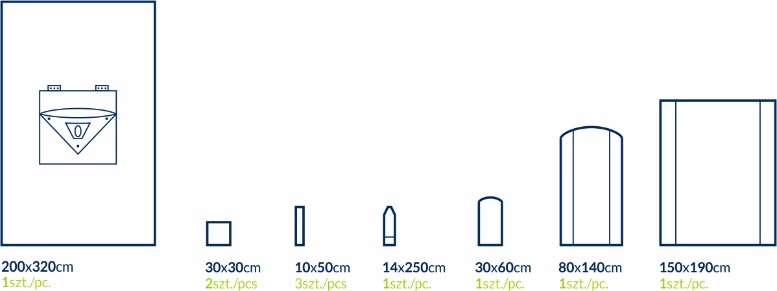 Odpowiedź: Nie, Zamawiający nie dopuszcza.Pytanie nr 44 – dotyczy pakietu nr 9 poz. 2.Czy Zamawiający dopuści zestaw do chirurgii do stawu biodrowego o składzie:•	1 x serweta wzmocniona na stół instrumentalny (owinięcie zestawu) o wymiarach 150 cm x 190 cm•	4 x ręcznik chłonny o wymiarach 30,5 cm x 34 cm•	1 x wzmocniona osłona (serweta) na stolik Mayo o wymiarach 80 cm x 145 cm•	3 x taśma samoprzylepna o wymiarach 10 cm x 50 cm•	1 x serweta samoprzylepna o wymiarach 180 cm x 180 cm•	1 x elastyczna osłona na kończynę o wymiarach 30 cm x 120 cm•	1 x serweta samoprzylepna o wymiarach 150cm x 240cm•	2 x serweta samoprzylepna o wymiarach 75cm x 90cm•	1 x bandaż elastyczny o wymiarach 10cm x 450cm•	1 x serweta samoprzylepna o wymiarach 230cmx260cm, z wycięciem "U" o wymiarach 20cm x 100cmObłożenie pacjenta wykonane z chłonnego i nieprzemakalnego laminatu dwuwarstwowego o gramaturze 60 g/m2 w strefie krytycznej wyposażone we wzmocnienie wysokochłonne 80 g/m2, zintegrowana z dwoma podwójnymi organizatorami przewodów. Łączna gramatura w strefie krytycznej 140 g/m2. Odporność na rozerwania sucho/mokro w obszarze krytycznym 180/172 kPa. Wytrzymałość na rozciąganie na sucho/mokro w obszarze krytycznym 118/93 N. Odporność na penetrację płynów w obszarze krytycznym 197 cm H2O. Współczynnik pylenia 3.4log10. Chłonność wzmocnienia min. 680%. Spełnia wymagania wg normy EN 13795-1,2,3 na wysokim poziomie.Opakowanie folia-papier wyposażone w informację o kierunku otwierania oraz 4 etykiety samoprzylepne typu TAG służące do archiwizacji danych.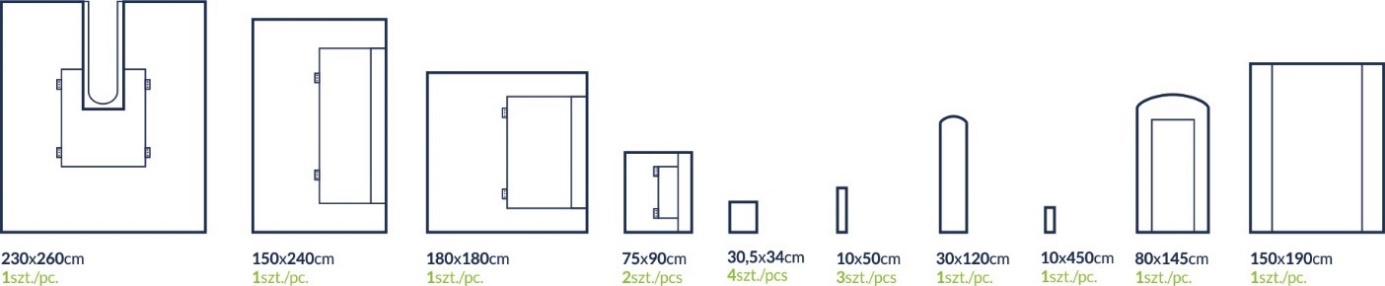 Odpowiedź: Tak, Zamawiający dopuszcza. Pytanie nr 45 – dotyczy pakietu nr 9 poz. 2, 3, 4, 5, 6.Czy Zamawiający odstąpi od wymogu aby taśma mocująca w serwetach była pokryta klejem repozycjonowalnym?Odpowiedź: Nie. Należy zaoferować taśmę zgodną z SWZ.Pytanie nr 46 – dotyczy pakietu nr 9 poz. 3.Czy Zamawiający dopuści zestaw do cesarskiego cięcia o składzie:•	1 x serweta wzmocniona na stół instrumentalny (owinięcie zestawu) o wymiarach 150 cm x 190 cm•	4 x ręcznik chłonny o wymiarach 30 cm x 30 cm•	1 x wzmocniona osłona (serweta) na stolik Mayo o wymiarach 80 cm x 140 cm•	1 x serweta chłonna dla noworodka o wymiarach 75 cm x 80 cm•	1 x taśma samoprzylepna o wymiarach 10 cm x 50 cm•	1 x serweta samoprzylepna  o wymiarach 200 cm x 320 cm z otworem o wymiarach 25 cm x 30 cm wypełnionym folią chirurgiczną, zintegrowana z  torbą do zbiórki płynów o wymiarach 75 cm x 85 cmObłożenie wykonane z hydrofobowej włókniny trójwarstwowej typu SMS o gramaturze 50 g/m2. Odporność na rozerwania sucho/mokro w obszarze krytycznym 205.6/199.4 kPa. Wytrzymałość na rozciąganie na sucho/mokro w obszarze krytycznym 90/91.6N. Odporność na penetrację płynów w obszarze krytycznym 41.7 cm H2O. Współczynnik pylenia 1.4log10. Chłonność wzmocnienia min. 680%.Opakowanie TYVEC wyposażone w informację o kierunku otwierania oraz 4 etykiety samoprzylepne typu TAG służące do archiwizacji danych. Zestaw sterylizowany radiacyjnie.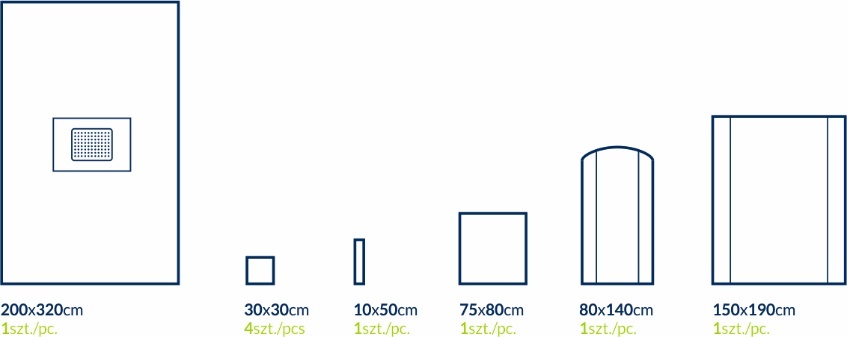 Odpowiedź: Nie, Zamawiający nie dopuszcza.Pytanie nr 47 – dotyczy pakietu nr 9 poz. 4.Czy Zamawiajacy dopuści zestaw do operacji kręgosłupa o składzie:•	1 x serweta wzmocniona na stół instrumentalny (owinięcie zestawu) o wymiarach 150 cm x 190 cm•	4 x ręcznik chłonny o wymiarach 30 cm x 30 cm•	1 x wzmocniona osłona (serweta) na stolik Mayo o wymiarach 80 cm x 140 cm•	2 x taśma samoprzylepna o wymiarach 10 cm x 50 cm•	1 x elastyczna osłona na kończynę o wymiarach 35 cm x 120 cm•	1 x serweta samoprzylepna 200 cm x 260 cm , z wycięciem "U" o wymiarach 8,5 cm x 85 cm, wzmocnienie o wymiarze 75cm x 100cm•	1 x serweta samoprzylepna o wymiarach 170cm x 240cm wzmocnienie o wymiarze 30cm x 80cmSerwety wykonane z hydrofobowej włókniny trójwarstwowej typu SMS o gramaturze 50 g/m2,  w strefie krytycznej wyposażone we wzmocnienie wysokochłonne o gramaturze 80 g/m2, zintegrowane z organizatorami przewodów. Odporność na rozerwania sucho/mokro w obszarze krytycznym 205.6/199.4 kPa. Wytrzymałość na rozciąganie na sucho/mokro w obszarze krytycznym 90/91.6N. Odporność na penetrację płynów w obszarze krytycznym 110 cm H2O. Współczynnik pylenia 1.4log10. Chłonność wzmocnienia min. 680%.Opakowanie TYVEC wyposażone w informację o kierunku otwierania oraz 4 etykiety samoprzylepne typu TAG służące do archiwizacji danych. Zestaw sterylizowany radiacyjnie.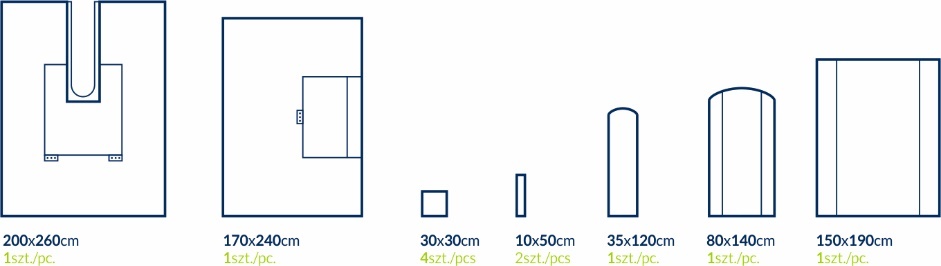 Odpowiedź: Tak, Zamawiający dopuszcza. Pytanie nr 48 – dotyczy pakietu nr 9 poz. 5.Czy Zamawiający dopuści zestaw do laparoskopii o składzie:•	1 x serweta wzmocniona na stół instrumentalny (owinięcie zestawu) o wymiarach 150 cm x 190 cm•	4 x ręcznik chłonny o wymiarach 30 cm x 30 cm•	1 x wzmocniona osłona (serweta) na stolik Mayo o wymiarach 80 cm x 140 cm•	1 x taśma samoprzylepna o wymiarach 10 cm x 50 cm•	1 x taśma samoprzylepna typu rzep 2 cm x 22 cm•	1 x samoprzylepna kieszeń jednokomorowa o wymiarach 30 cm x 40 cm•	1 x osłona na przewody o wymiarach 14 cm x 250 cm•	1 x serweta 200/270 cm x 300 cm zintegrowana z osłonami na kończyny, z otworem samoprzylepnym o wymiarach 25 cm x 30 cm.Obłożenie pacjenta wykonane z hydrofobowej włókniny trójwarstwowej typu SMS o gramaturze 50 g/m2 w strefie krytycznej wyposażona we wzmocnienie wysokochłonne o gramaturze 80 g/m2, zintegrowana z organizatorami przewodów. Odporność na rozerwania sucho/mokro w obszarze krytycznym 205.6/199.4 kPa. Wytrzymałość na rozciąganie na sucho/mokro w obszarze krytycznym 90/91.6N. Odporność na penetrację płynów w obszarze krytycznym 110 cm H2O. Współczynnik pylenia 1.4log10. Chłonność wzmocnienia min. 680%.Opakowanie TYVEC wyposażone w informację o kierunku otwierania oraz 4 etykiety samoprzylepne typu TAG służące do archiwizacji danych. Zestaw sterylizowany radiacyjnie.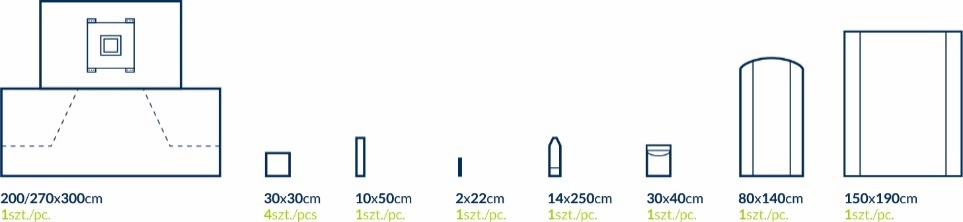 Odpowiedź: Nie, Zamawiający nie dopuszcza.Pytanie nr 49 – dotyczy pakietu nr 9 poz. 6.Czy Zamawiajacy dopuści zestaw uniwersalny o składzie:•	1 x serweta wzmocniona na stół instrumentalny (owinięcie zestawu) o wymiarach 150 cm x 190 cm•	4 x ręcznik chłonny o wymiarach 30 cm x 30 cm•	1 x wzmocniona osłona (serweta) na stolik Mayo o wymiarach 80 cm x 140 cm•	1 x taśma samoprzylepna o wymiarach 10 cm x 50 cm•	2 x wysokochłonna serweta samoprzylepna o wymiarach 75cm x 90cm i gramaturze 96 g/m2•	1 x serweta samoprzylepna o wymiarach 170cm x 180cm, wzmocnienie o wymiarach 50 cm x 80 cm•	1 x serweta samoprzylepna o wymiarach 170cm x 240cm, wzmocnienie o wymiarach 30 cm x 80 cmserweta posiada pasek samoprzylepny o szer. 5 cm, z fingerliftem szerokości 1 cmObłożenie pacjenta wykonane z hydrofobowej włókniny trójwarstwowej typu SMS o gramaturze 50 g/m2,  w strefie krytycznej wyposażone w wzmocnienie wysokochłonne o gramaturze 80 g/m2, zintegrowane z organizatorami przewodów. Odporność na rozerwania sucho/mokro w obszarze krytycznym 205.6/199.4 kPa. Wytrzymałość na rozciąganie na sucho/mokro w obszarze krytycznym 90/91.6N. Odporność na penetrację płynów w obszarze krytycznym 110 cm H2O. Współczynnik pylenia 1.4log10. Chłonność wzmocnienia min. 680%.Opakowanie TYVEC wyposażone w informację o kierunku otwierania oraz 4 etykiety samoprzylepne typu TAG służące do archiwizacji danych. Zestaw sterylizowany radiacyjnie.Odpowiedź: Nie, Zamawiający nie dopuszcza.Pytanie nr 50 – dotyczy pakietu nr 9 poz. 6.Czy Zamawiajacy dopuści zestaw uniwersalny o składzie:•	1 x serweta wzmocniona na stół instrumentalny (owinięcie zestawu) o wymiarach 150 cm x 190 cm•	4 x ręcznik chłonny o wymiarach 30 cm x 40 cm•	1 x wzmocniona osłona (serweta) na stolik Mayo o wymiarach 80 cm x 145 cm•	1 x taśma samoprzylepna o wymiarach 10 cm x 50 cm•	2 x serweta samoprzylepna o wymiarach 75cm x 90cm•	1 x serweta samoprzylepna o wymiarach 180cm x 180cm, z paskiem samoprzylepnym 95 cm•	1 x serweta samoprzylepna o wymiarach 150cm x 240cmserweta posiada pasek samoprzylepny o szer. 5 cm, z fingerliftem szerokości 1 cmObłożenie pacjenta wykonane z chłonnego i nieprzemakalnego laminatu dwuwarstwowego o gramaturze 56 g/m2. Odporność na rozerwania sucho/mokro w obszarze krytycznym 150 kPa. Wytrzymałość na rozciąganie na sucho/mokro w obszarze krytycznym 75/80 N. Odporność na penetrację płynów w obszarze krytycznym >981 cm H2O. Współczynnik pylenia 1.3log10. Opakowanie TYVEC wyposażone w informację o kierunku otwierania oraz 4 etykiety samoprzylepne typu TAG służące do archiwizacji danych. Zestaw pakowany do transportu podwójnie w karton wewnętrzny oraz karton zewnętrzny.Odpowiedź: Nie, Zamawiający nie dopuszcza.Pytanie nr 51 – dotyczy pakietu nr 9 poz. 6.Zwracamy się z prośbą o wydzielenie w/w pozycji do osobnego pakietu co umożliwi złożenie naszej firmie konkurencyjnej oferty.Odpowiedź: Zamawiający nie wydzieli powyższej pozycji do osobnego pakietu.Pytanie nr 52 – dotyczy pakietu nr 9 poz. 7.Czy Zamawiajacy dopuści serwetę o gramaturze laminatu 60g/m2, wytrzymałość na wypychanie na mokro 100 kPa, na sucho 110 kPa, odporność na przenikanie cieczy 120 cm H2O, chłonność 600%. Opakowanie posiada 4 etykiety typu TAG do archiwizacji danych. Serwety pakowane do transportu w dwa mniejsze kartony wewnętrzne oraz karton zewnętrzny.Odpowiedź: Tak, Zamawiający dopuszcza. Pytanie nr 53 – dotyczy pakietu nr 9 poz. 8.Czy Zamawiający dopuści fartuch z włókniny typu SMS o gramaturze 35g/m2, o wytrzymałości na sucho 155,4 kPa, na mokro 154,8 kPa, odpornośc na przenikanie cieczy >20cm H2O?Odpowiedź: Nie, Zamawiający nie dopuszcza.Pytanie nr 54 – dotyczy pakietu nr 9 poz. 8.Czy Zamawiający dopuści fartuch dostępny w rozmiarach M-XXL z oznaczeniem rozmiaru w postaci nadruku na fartuchu, pozwalajacy na identyfikację przed rozłożeniem?Odpowiedź: Nie, Zamawiający nie dopuszcza.Pytanie nr 55 – dotyczy pakietu nr 9 poz. 8.Czy Zamawiający dopuści fartuch z owinięciem w serwetę włókninową?Odpowiedź: Nie, Zamawiający nie dopuszcza.Pytanie nr 56 – dotyczy pakietu nr 9 poz. 8.Czy Zamawiający dopuści fartuch w opakowaniu z 4 etykietami samoprzylepnymi do archiwizacji danych?Odpowiedź: Tak, Zamawiający dopuszcza. Pytanie nr 57 – dotyczy pakietu nr 9 poz. 8.Zwracamy się z prośbą o wydzielenie w/w pozycji do osobnego pakietu co umożliwi złożenie naszej firmie konkurencyjnej oferty.Odpowiedź: Zamawiający nie wydzieli powyższej pozycji do osobnego pakietu.Pytanie nr 58 – dotyczy pakietu nr 9 poz. 9.Czy Zamawiający dopuści osłonę na kończynę o wymiarach 35 x 120 cm z jedną taśmą samoprzylepną 10 x 50 cm w zestawie?Odpowiedź: Nie, Zamawiający nie dopuszcza.Pytanie nr 59 – dotyczy pakietu nr 9 poz. 9.Czy Zamawiający dopuści osłonę na kończynę w opakowaniu z 4 etykietami samoprzylepnymi do archiwizacji danych, opakowanie jednostkowe typu folia – papier, pakowane do transportu w torbę foliową oraz karton zewnętrzny?Odpowiedź: Tak, Zamawiający dopuszcza. Pytanie nr 60 – dotyczy pakietu nr 9 poz. 10.Czy Zamawiający dopuści serwetę o gramaturze laminatu 60g/m2 i wymiarach 90 x 120 cm z otworem samoprzylepnym o srednicy 8 cm, w opakowaniu jednostkowym zawierajacym 4 etykiety do archiwizacji danych?Odpowiedź: Nie, Zamawiający nie dopuszcza.Pytanie nr 61 – dotyczy pakietu nr 9 poz. 10.Czy Zamawiający odstąpi od wymogu aby klej był repozycjonowalny?Odpowiedź: Nie, Zamawiający nie odstąpi od powyzszego wymogu.Pytanie nr 62 – dotyczy pakietu nr 11.Czy Zamawiający dopuści trzyczęściowy zestaw na ramię C zawierający:- osłonę górną w rozmiarze 100 x 160cm- osłonę dolną w rozmiarze 80 x 150cm- 2  szt taśmy samoprzylepnej w rozmiarze 3 x 100cm?Odpowiedź: Tak, Zamawiający dopuszcza. Pytanie nr 63 – dotyczy pakietu nr 12.Czy Zamawiający dopuści jednorazowy komplet chirurgiczny wykonany z włókniny SMS?Odpowiedź: Nie, Zamawiający nie dopuszcza.Pytanie nr 64 – dotyczy pakietu nr 13.Czy Zamawiający wyrazi zgodę na wycenę za opakowanie a’10 sztuk z odpowiednim przeliczeniem zamawianej ilości, tj. 250 opakowań?Odpowiedź: Tak, Zamawiający wyraża zgodę. Pytanie nr 65 – dotyczy pakietu nr 7.Czy zamawiający dopuści myjki w postaci gąbek o wymiarze 19 cm x 12,5 cm (+/- 20 X 12 cm)?Odpowiedź: Nie, Zamawiający nie dopuszcza. Czy zamawiający dopuści myjki wykonane ze 100% poliester, nasączone mydłem o ph 5,5?        Odpowiedź: Nie, Zamawiający nie dopuszcza.Czy zamawiający dopuszcza opakowanie po 24 szt.?Odpowiedź: Tak, Zamawiający dopuszcza. W tym przypadku należy zaoferować 1042 op. Pytanie nr 66 – dotyczy pakietu nr 8 poz. 6.Czy zamawiający dopuszcza rozmiar 160 x 210 cm?Odpowiedź: Tak, Zamawiający dopuszcza.Pytanie nr 67 – dotyczy pakietu nr 8 poz. 9-12.Czy zamawiający wydzieli poz.9-12 do osobnego pakietu, takie rozwiązanie pozwoli na złożenie konkurencyjnej oferty. Racjonalne wydatkowanie publicznych pieniędzy jest dla Zamawiającego priorytetem, a podział pakietu to umożliwia.  Złożenie ofert przez różne firmy pozwoli Zamawiającemu na dokonanie wyboru oferty zgodnej z zapisami SIWZ oraz zasadami uczciwej konkurencji w myśl ustawy PZP, gdyż większa liczba oferentów stwarza większe możliwości wyboru.Odpowiedź: Zamawiający nie wydzieli ww. pozycji do osobnego pakietu.Pytanie nr 68 – dotyczy pakietu nr 9 poz. 1, 3, 5, 6, 7, 9, 10.Czy Zamawiający wyrazi zgodę na możliwość zaoferowania zestawów wykonanych z laminatu
dwuwarstwowego (włóknina polipropylenowa i folia polietylenowa) o gramaturze 57,5 g/m2 (+-
1g/m2)? Zestawy posiadają min. 2 etykiety samoprzylepne. Pozostałe parametry zgodne z SWZ.Odpowiedź: Tak, Zamawiający wyraża zgodę. Pytanie nr 69 – dotyczy pakietu nr 9 poz. 2 i 4.Czy Zamawiający wyrazi zgodę na możliwość zaoferowania zestawów wykonanych z laminatu
dwuwarstwowego (włóknina polipropylenowa i folia polietylenowa) o gramaturze 57,5 g/m2 (+- 1g/m2)
posiadających wokół pola operacyjnego polipropylenowe łaty chłonne- całkowita gramatura laminatu
podstawowego i łaty chłonnej 109,5 g/m2 (+- 1 g/m2)? Wytrzymałość na wypychanie na mokro min.
270 kPa, na sucho min. 280 kPA; zdolność absorpcji cieczy 348%. Zestawy posiadają min. 2 etykiety
samoprzylepne. Pozostałe parametry zgodne z SWZ.Odpowiedź: Tak, Zamawiający wyraża zgodę. Pytanie nr 70 – dotyczy pakietu nr 9 poz. 8.Czy Zamawiający wyrazi zgodę na możliwość zaoferowania fartuchów chirurgicznych o wytrzymałości
na sucho 160 kPa, na mokro 142 kPa, odporności na przenikanie cieczy 41 cm H2O, dostępnych
w rozmiarach S/M, L, XL, XXL? Pozostałe parametry zgodne z SWZOdpowiedź: Tak, Zamawiający wyraża zgodę. Pytanie nr 71 – dotyczy pakietu nr 3.Czy Zamawiający dopuści zestaw składający się z:SERWETKA WŁÓKNINOWA 40G 80X60CM – 1 szt.SERWETKA WŁÓKNINOWA 40G 25X20CM - 6 szt.SERWETA DWUWARSTWOWA PP+PE 56 GR/M2 150X90CM - 1 szt.SERWETA DWUWARSTWOWA PP+PE 56 GR/M2 130X90CM - 1 szt.PODKŁAD Z PULPĄ CELULOZOWĄ 60X60CM - 1 szt.PODKŁAD Z PULPĄ CELULOZOWĄ 90X60CM - 1 szt.Odpowiedź: Nie, Zamawiający nie dopuszcza.Pytanie nr 72 – dotyczy pakietu nr 5 poz. 1.Czy Zamawiający wymaga pieluchomajtek posiadających osłonki boczne wzdłuż wkładu chłonnego skierowane na zewnątrz, co zmniejsza możliwość wycieków?Odpowiedź: Zamawiający dopuszcza, ale nie wymaga.Czy Zamawiający wymaga pieluchomajtek posiadających dwa elastyczne ściągacze taliowe – zarówno w części przedniej jak i tylnej pieluchy, które pozwalają na optymalne dopasowanie pieluchomajtek do ciała pacjenta?Odpowiedź: Zamawiający dopuszcza, ale nie wymaga.Czy Zamawiający wymaga pieluchomajtek oddychających na całej powierzchni, czyli wykonanych w całości z warstw przepuszczających powietrze?Odpowiedź: Zgodnie z SWZ. Czy zamawiający dopuści pieluchomajtki dla dorosłych, oddychające na całej powierzchni produktu, posiadające: dwa anatomicznie ukształtowane wkłady chłonne, które wchłaniają i rozprowadzają mocz, absorbent moczu z zawartością substancji neutralizującej zapach ( superabsorbent); wewnętrzne hydrofobowe falbanki boczne oraz osłonki boczne wzdłuż wkładu chłonnego skierowane na zewnątrz zapobiegają wyciekom – większe bezpieczeństwo, zapobiegają wypływaniu moczu i kału; wykonane z oddychającego materiału – elastycznego laminatu i włókniny na całym obwodzie zapewniając tym samym dobre dopasowanie do pacjenta na całym obwodzie zamiast ściągaczy taliowych; przylepcorzepy wielokrotnego użytku, dwa wskaźniki chłonności (zużycia produktu) w postaci dwóch żółtych pasków zmieniających barwę pod wpływem moczu i tuszowego nadruku rozmywającego się pod wpływem cieczy, brak elementów lateksowych.Odpowiedź: Tak, Zamawiający dopuszcza. Pytanie nr 73 – dotyczy pakietu nr 6 poz. 1.Czy Zamawiający dopuści serwetę o wymiarach: 60 x 50cm z samoprzylepnym otworem owalnym 8 x 6 cm?Odpowiedź: Nie, Zamawiający nie dopuszcza.Pytanie nr 74 – dotyczy pakietu nr 7 poz. 1.Czy Zamawiający dopuści myjki (wyrób higieniczny) w kształcie prostokątnej torebki o wymiarach 225 x 160mm z otworem na krótszym boku, w który wkłada się rękę i stosuje myjkę jak rękawiczkę. Myjki wykonane z włókniny typu spunlace, miłe i przyjemnie w dotyku.Odpowiedź: Tak, Zamawiający dopuszcza. Pytanie nr 75 – dotyczy pakietu nr 10.Czy Zamawiający dopuści pokrowiec złożony harmonijkowo o wymiarach 15x250 i grubości folii 0,03mm? Odpowiedź: Tak, Zamawiający dopuszcza. Pytanie nr 76 – dotyczy pakietu nr 11.Czy Zamawiający dopuści pokrowiec o wymiarach 183x104 i grubości folii 0,03mm, z dwoma trokami i przylepcami na końcu, bez dodatkowej gumki?Odpowiedź: Tak, Zamawiający dopuszcza. Pytanie nr 77.Czy Zamawiający zgadza się aby w § 8 ust. 1 lit. a), b) wzoru umowy słowa „0,3% wartości netto  zamówionej partii towaru” zostały zastąpione słowami „0,3% wartości netto zamówionej, a niedostarczonej partii towaru”? Uzasadnione jest, aby wysokość kary umownej była naliczana proporcjonalnie do wartości tej części zamówienia, której dotyczy zwłoka.Odpowiedź: Zamawiający podtrzymuje zapisy SWZ.Czy w razie braku możliwości lub istotnych trudności w dostarczeniu wyrobów zaoferowanych   w ofercie wykonawca będzie mógł dostarczać zamienniki o nie gorszych parametrach i w takiej samej cenie?          Odpowiedź: Zamawiający określił warunki umowy w § 9 ust. 1 pkt. 2) ppkt. c).Pytanie nr 78 – dotyczy pakietu nr 6 poz. 1.Czy Zamawiający wyrazi zgodę na możliwość zaoferowania serwety w rozmiarze 50 x 75 cm z otworem 6x8 cm z przylepcem? Odpowiedź: Tak, Zamawiający wyraża zgodę. Pytanie nr 79 – dotyczy pakietu nr 6 poz. 1.Czy Zamawiający wyrazi zgodę na możliwość zaoferowania serwety w rozmiarze 75 x 90 cm z otworem 6x8 cm z przylepcem?Odpowiedź: Nie, Zamawiający nie wyraża zgody.Pytanie nr 80 – dotyczy pakietu nr 6 poz. 2.Prosimy Zamawiającego o możliwość zaoferowania serwety w rozmiarze 50 x 70 cm.Odpowiedź: Tak, Zamawiający wyraża zgodę. Pytanie nr 81 – dotyczy pakietu nr 8 poz. 6.Czy Zamawiający wyrazi zgodę na zaoferowanie koca termicznego w rozmiarze 160 x 210 cm?Odpowiedź: Tak, Zamawiający wyraża zgodę. Pytanie nr 82 – dotyczy pakietu nr 8 poz. 8.Prosimy Zamawiającego o możliwość zaoferowania maski 1 warstwa 38g/m2 polipropylen2 wastwa 25g/m2 melt-blown, 3 warstwa 25g/m2 polipropylen? Odpowiedź: Nie, Zamawiający nie wyraża zgody.Pytanie nr 83 – dotyczy pakietu nr 8 poz. 12.Czy Zamawiający wyrazi zgodę na zaoferowanie podkładu papierowego na rolce o wymiarach 50 cm x 50 m z perforacją co 38 cm? Odpowiedź: Tak, Zamawiający wyraża zgodę. Pytanie nr 84 – dotyczy pakietu nr 8 poz. 12.Czy Zamawiający wyrazi zgodę na zaoferowanie podkładu papierowego na rolce o wymiarach 50 cm x 80 m z perforacją co 38 cm?Odpowiedź: Nie, Zamawiający nie wyraża zgody.Pytanie nr 85 – dotyczy pakietu nr 9 poz. 3.Prosimy Zamawiającego o dopuszczenie zestawu do cesarskiego cięcia  zgodnie z poniższym opisem:„- Sterylny, jednorazowego użytku - Materiał trzywarstwowy, chłonny na całej powierzchni - Osłona Mayo ze wzmocnieniem - Opakowanie zewnętrzne typu folia-papier - Cztery naklejki z kodem kreskowym, nazwą produktu, numerem katalogowym, nr serii, datą ważności i informacją o producencie - Gramatura 83g/m2 - Zgodność z normą PN-EN 13795 Skład - 1 serweta na stolik instrumentariuszki 150 x 190cm; - 1 serweta na stolik Mayo 80 x 145cm; - 1 serweta do owinięcia noworodka 80 x 80cm; - 4 ręczniki 30 x 40cm; - 1 serweta główna 180 x 320cm z otworem 30 x 25cm wypełnionym folią chirurgiczną, zintegrowany prostokątny zbiornik do przechwytywania płynów wyposażony kształtki (sztywnik), 2 zawory odpływowe z możliwością podłączenia do ssaka - 3 zintegrowane z serwetą organizatory przewodów w formie rzepów.”?Odpowiedź: Nie, Zamawiający nie dopuszcza.Pytanie nr 86 – dotyczy pakietu nr 9 poz. 3.Prosimy Zamawiającego o dopuszczenie zestawu do cesarskiego cięcia  zgodnie z poniższym opisem:„-  Sterylny, jednorazowego użytku -  Materiał dwuwarstwowy, chłonny na całej powierzchni -  Osłona Mayo ze wzmocnieniem -  Kieszeń dwukomorowa wyposażona w kształtki (sztywniki) do formowania wlotu -  Opakowanie zewnętrzne typu folia-papier -  Cztery naklejki z kodem kreskowym, nazwą produktu, numerem katalogowym, nr serii, datąważności i informacją o producencie - Gramatura 62g/m2 	- Zgodność z normą PN-EN 13795 Skład:- 1 serweta na stolik instrumentariuszki 150 x 190cm; - 1 serweta na stolik Mayo 80 x 145cm; - 1 serweta samoprzylepna 50 x 80cm; - 1 kieszeń dwukomorowa 30 x 40cm - 1 włókninowa OP taśma 10 x 50- 1 serweta główna w kształcie litery T 250/150 x300cm z otworem 35x35cm wypełnionym folią chirurgiczną, zintegrowany prostokątny zbiornik do przechwytywania płynów wyposażony kształtki (sztywnik), 2 zawory odpływowe z możliwością podłączenia do ssaka -  3 zintegrowane z serwetą organizatory przewodów w formie rzepów.” ?Odpowiedź: Nie, Zamawiający nie dopuszcza.Pytanie nr 87 – dotyczy pakietu nr 9 poz. 2.Prosimy Zamawiającego o dopuszczenie zestawu do chirurgii biodra zgodnie z poniższym opisem:„- Sterylny, jednorazowego użytku -  Materiał dwuwarstwowy, chłonny na całej powierzchni - Osłona Mayo ze wzmocnieniem - Opakowanie zewnętrzne typu folia-papier - Cztery naklejki z kodem kreskowym, nazwą produktu, numerem katalogowym, nr serii, datą ważności i informacją o producencie - Gramatura 62 g/m2 - Zgodność z normą PN-EN 13795 Skład - 1 serweta na stolik instrumentariuszki 150 x 190cm - 1 serweta 75 x 90cm - 1 serweta 150 x 200cm - 1 serweta na stolik Mayo 80 x 145cm (warstwa chłonna 76cm x 85cm) - 4 ręczniki do rąk 30 x 40cm - 1 osłona na kończynę z elastyczną tuniką 30 x 120cm - 2 OP Taśmy 10 x 50cm - 1 serweta samoprzylepna 180 x 240cm z 2 organizatorami przewodów w formie rzepu, pad chłonny 30x60cm, taśma lepna 6 x 120cm, - 1 serweta 200 x 300cm z wycięciem U-kształtnym w rozmiarze 10x100 cm, pad chłonny w rozmiarze 50x100 cm, taśma lepna wokół wycięciaodporności na przenikanie płynów min. 185 cm H2O oraz wytrzymałość na wypychanie, na mokro min. 225 kPa”.  Odpowiedź: Nie, Zamawiający nie dopuszcza.Pytanie nr 88 – dotyczy pakietu nr 9 poz. 3.Prosimy Zamawiającego o dopuszczenie serwety jednorazowej zgodnie z poniższym opisem:„Serweta jednorazowa, jałowa, nieprzylepna, 2w pełnobarierowa (włóknina + folia), o gramaturze min.62g/m2. Serweta w opakowaniu typu „folia-papier”, posiadającym min. dwie samoprzylepne naklejki transferowe  zawierające nazwę dostawcy, numer referencyjny produktu, numer serii i datę ważności. Właściwości materiałowe wszystkich serwet zgodne z normą EN 13795-1-2-3.  100cmx150cm (+/- 5 cm)/”.Odpowiedź: Nie, Zamawiający nie dopuszcza.Pytanie nr 89 – dotyczy pakietu nr 9 poz. 4.Czy Zamawiający wyrazi zgodę za zaoferowanie zestawu uniwersalnego zgodnie z poniższym opisem:„- Sterylny, jednorazowego użytku - Materiał dwuwarstwowy, chłonny na całej powierzchni - Osłona Mayo ze wzmocnieniem - Opakowanie zewnętrzne typu folia-papier - Cztery naklejki z kodem kreskowym, nazwą produktu, numerem katalogowym, nr serii, datą ważności i informacją o producencie - Gramatura 62g/m2 - Zgodność z normą PN-EN 13795 Skład - 1 serweta na stolik instrumentariuszki 150 x 190cm; - 1 serweta na stolik Mayo 80 x 145cm; - 1 serweta samoprzylepna 180 x 180cm; - 1 serweta samoprzylepna 150 x 240cm; - 2 serwety samoprzylepne 75 x 100cm; - 2 włókninowe OP taśmy 10 x 50 - 4 ręczniki 30 x 40 odporności na przenikanie płynów min. 185 cm H2O oraz wytrzymałość na wypychanie, na mokro min. 225 kPa, na sucho min. 231 kPa.”?Odpowiedź: Nie, Zamawiający nie dopuszcza.Pytanie nr 90 – dotyczy pakietu nr 9 poz. 1.Czy Zamawiający dopuści :Zestaw do artroskopii kolana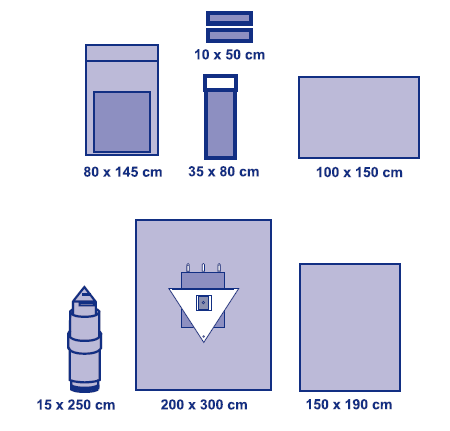 Sterylny, jednorazowego użytkuMateriał dwuwarstwowy, chłonny na całej powierzchni Opakowanie zewnętrzne typu folia-papierCztery naklejki z kodem kreskowym, nazwą produktu, numerem katalogowym, nr serii, datą ważności i informacją o producencie  Gramatura 62g/m2Zgodność z normą PN-EN 13795                       Skład    1 serweta na stolik instrumentariuszki       			150 x 190cm; 2 włókninowe OP taśmy 					10 x 50cm;  1 osłona na kończynę z elastyczną tuniką       		35 x 80cm;1 serweta na stół  Mayo 					80 x 145cm;1 serweta						100 x 150cm;1 foliowa osłona na przewody (złożona teleskopowo)	15 x 250 cm;1 serweta główna 200x 300cm z otworem, otoczonym łatą chłonną, zintegrowany trójkątny zbiornik do przechwytywania płynów wyposażony w kształtkę (sztywnik), zawór do odprowadzania płynów z możliwością podłączenia ssaka; 3 zintegrowane z serwetą organizatory przewodów w formie rzepów Odpowiedź: Nie, Zamawiający nie dopuszcza.Pytanie nr 91 – dotyczy pakietu nr 9 poz. 2.Czy Zamawiający dopuści Zestaw do operacji biodra z tuniką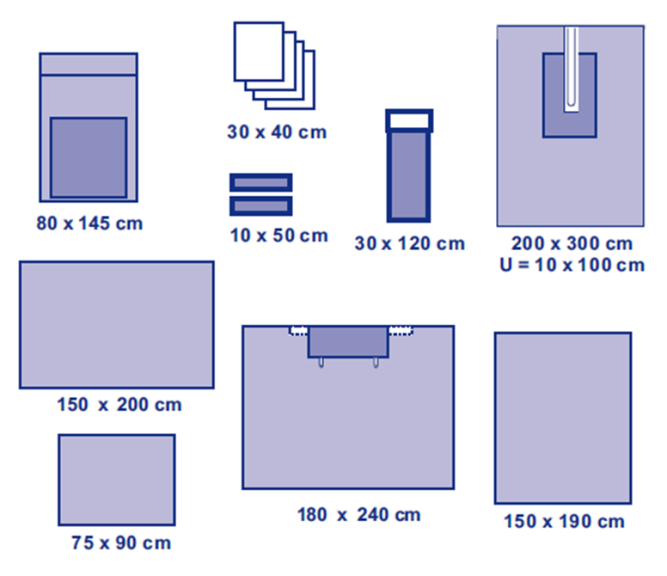 Sterylny, jednorazowego użytkuMateriał dwuwarstwowy, chłonny na całej powierzchni Osłona Mayo ze wzmocnieniem Opakowanie zewnętrzne typu folia-papierCztery naklejki z kodem kreskowym, nazwą produktu, numerem katalogowym,  nr serii, datą ważności i informacją o producencieGramatura 62 g/m2  Zgodność  z normą PN-EN 13795                             Skład    1 serweta na stolik instrumentariuszki      150 x 190cm;1 serweta 					75 x 90cm;1 serweta 					150 x 200cm;1 serweta na stolik Mayo     	       80 x 145cm;4 ręczniki do rąk                  	 30 x 40cm;1 osłona na kończynę z elastyczną tuniką     30 x 120cm;2 OP Taśmy                        10 x 50cm;1 serweta samoprzylepna 180 x 240cm z 2 organizatorami przewodów w formie rzepu, pad chłonny 30x60cm, taśma lepna 6 x 120cm;1 serweta 200 x 300cm z wycięciem U-kształtnym w rozmiarze 10x100 cm, pad chłonny w rozmiarze 50x100 cm, taśma lepna wokół wycięcia .Odpowiedź: Nie, Zamawiający nie dopuszcza.Pytanie nr 92 – dotyczy pakietu nr 9 poz. 8.Czy Zamawijacy wydzieli poz. 8 i utworzy z niej odrębne zadanie?Odpowiedź: Zamawiający nie wydzieli powyższej pozycji do osobnego pakietu.czy Zamawiajacy dopuści oznaczenie literowe M, L, XL, XXL?      Odpowiedź: Nie, Zamawiający nie dopuszcza.Pytanie nr 93 – dotyczy pakietu nr 12 poz. 1.Czy Zamawiający wyrazi zgodę na zaoferowanie ubrania operacyjnego, tylko w kolorze zielony ?Odpowiedź: Nie, Zamawiający nie wyraża zgody.Pytanie nr 94 – dotyczy pakietu nr 13.Czy Zamawiajacy dopuści gramaturę min 35 g/m2?Odpowiedź: Nie, Zamawiający nie dopuszcza.Pytanie nr 95 – dotyczy pakietu nr 10.Prosimy Zamawiającego o dopuszczenie w w/w pozycji osłony na przewody w rozmiarze 15 cm x 244 cm z pierścieniem ułatwiającym zakładanie i perforowaną końcówką. 
Odpowiedź: Tak, Zamawiający dopuszcza. Pytanie nr 96 – dotyczy pakietu nr 10.Prosimy Zamawiającego o dopuszczenie w w/w pozycji osłony na przewody w rozmiarze 13 cm x 235 cm z pierścieniem ułatwiającym zakładanie i perforowaną końcówką.Odpowiedź: Nie, Zamawiający nie dopuszcza.Pytanie nr 97 – dotyczy pakietu nr 11.Prosimy Zamawiającego o dopuszczenie w w/w pozycji sterylnej jednoczęściowej, uniwersalnej osłony na ramię C aparatu RTG wykonana z mocnej, wysokiej jakości folii polietylenowej w rozmiarze 104 cm x 230 cm,  z rozcięciem  o wymiarach 137 cm ułatwiającym zakładanie osłony i przylepcami do mocowania osłony. Produkt w opakowaniu po 20 sztuk. W celu odpowiedniego zabezpieczenia towaru podczas transportu i przechowywania produkt pakowany w dwa opakowania typu karton (zewnętrzny i wewnętrzny). Odpowiedź: Tak, Zamawiający dopuszcza. W przypadku, gdy Wykonawca zaoferuje przedmiot zamówienia dopuszczony przez Zamawiającego niniejszymi odpowiedziami, należy zamieścić odpowiednią adnotację w lub pod formularzem asortymentowo-cenowym danego pakietu.Niniejsze pismo stanowi integralną część SWZ i dotyczy wszystkich Wykonawców biorących udział                         w przedmiotowym postępowaniu. Wykonawca zobowiązany jest złożyć ofertę z uwzględnieniem udzielonych przez Zamawiającego wyjaśnień.
        Z poważaniem,DyrektorJarosław Maroszek